    HIỆU TRƯỞNG    Nguyễn Thị ThứcUBND QUẬN LONG BIÊNTRƯỜNG TIỂU HỌC VIỆT HƯNG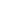 LỊCH CÔNG TÁC CHUNG CỦA TRƯỜNG(TUẦN 28 NĂM HỌC 2022-2023)TỪ NGÀY 27/3  ĐẾN NGÀY 02/4/2023ThứBuổiNội dung công việc, thời gian, địa điểmBộ phận thực hiệnLãnh đạophụ tráchGV trực(Cả ngày)Các ND công việc bổ sungHai27S - Chào cờ: - Đại diện PGD dự sinh hoạt chuyên môn tổ BM.- TPT, GVCN- Đ/c Thức HTĐ/c ThứcHạnhHai27C-T6: Chuyên đề Tiếng Việt 1- đ/c Hạnh dạy(dạy lại tiết thi GVG TP)- Thu SKKN- BGH, GVK1, 2, 3,4,5- Đ/c YếnĐ/c ThứcHạnhBa28S- Kiểm tra nề nếp chuyên môn, BT- 8h30: Dự bồi dưỡng nghiệp vụ chuyên môn chăm sóc sức khỏe sinh sản trong các nhà trường tại khu Liên cơ- T3: Dự giờ Ngọc Anh - KTNB- BGH, GV- Đ/c Thức HT, Huệ - BGH, Ngọc AnhĐ/c Thức HươngBa28C- 14h00: Dự Chuyên đề thay sách Wonderful Word 4 tại Trường Tiểu học Đoàn Kết-T6: Chuyên đề Toán 1- đ/c Hải Linh dạy(dạy lại tiết thi GVG TP)- Đ/c Yến PHT, Mai- BGH, GVK1, 2, 3,4,5Đ/c Thức HươngTư29S- T1: Dự giờ Ngọc Anh - KTNB- Chấm sáng kiến kinh nghiệm- BGH, Ngọc Anh- BGH, GV được phân côngĐ/c Thức ÁnhTư29C- Kiểm tra nề nếp chuyên môn, BT- Chấm sáng kiến kinh nghiệm- BGH, GV- BGH, GV được phân côngĐ/c Thức ÁnhNăm30S- T1: Kiểm tra giữa kì II môn Toán lớp 4; 5- Nộp báo cáo v/v tổ chức lựa chọn SGK lớp 4 về PGD-BGH, GVtổ 4; 5- TuyềnĐ/c Thức TrangNăm30C- Chấm sáng kiến kinh nghiệm- BGH, GV được phân côngĐ/c Thức TrangSáu31S- T1+2: Kiểm tra giữa kì II môn Tiếng Việt lớp 4; 5- Nộp SKKN loại A lên PGD- BGH, GV tổ 4; 5- Đc Yến, TuyềnĐ/c Thức QuỳnhSáu31C- Hoàn thiện hồ sơ công việc tuần 28. Lên lịch công tác tuần 29.- 14h00: Họp giao ban Đảng ủy-UBND với tổ dân phố, triển khai nhiệm vụ trọng tâm tháng 4- BGH, GV- Đ/c Thức HTĐ/c Thức QuỳnhBảy01S-CCN02S - C